PREFEITURA DA CIDADE DE SÃO PAULO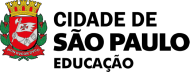 SECRETARIA MUNICIPAL DA FAZENDARESUMO DAS DESPESASPREFEITURA DA CIDADE DE SÃO PAULOSECRETARIA MUNICIPAL DA FAZENDARESUMO DAS DESPESASPREFEITURA DA CIDADE DE SÃO PAULOSECRETARIA MUNICIPAL DA FAZENDARESUMO DAS DESPESASPREFEITURA DA CIDADE DE SÃO PAULOSECRETARIA MUNICIPAL DA FAZENDARESUMO DAS DESPESASPREFEITURA DA CIDADE DE SÃO PAULOSECRETARIA MUNICIPAL DA FAZENDARESUMO DAS DESPESASPREFEITURA DA CIDADE DE SÃO PAULOSECRETARIA MUNICIPAL DA FAZENDARESUMO DAS DESPESASUNIDADE ORÇAMENTÁRIAUNIDADE ORÇAMENTÁRIAPROGRAMÁTICAPROGRAMÁTICAPROGRAMÁTICAMês / AnoDRE -GDRE -G12.368.3010.________12.368.3010.________12.368.3010._______________/2019ELEMENTO/SUBELEMENTO/ITEMJUSTIFICATIVA DA DESPESAJUSTIFICATIVA DA DESPESAJUSTIFICATIVA DA DESPESAVALOR3390.3900.96.01NF nº:Empresa:CNPJ:Data: Descrição dos materiais:NFS-e nº Empresa:CNPJ:Data: Descrição dos serviços:NF nº:Empresa:CNPJ:Data: Descrição dos materiais:NFS-e nº Empresa:CNPJ:Data: Descrição dos serviços:NF nº:Empresa:CNPJ:Data: Descrição dos materiais:NFS-e nº Empresa:CNPJ:Data: Descrição dos serviços:_______SUBTOTAL (OU SALDO A TRANSPORTAR)SUBTOTAL (OU SALDO A TRANSPORTAR)SUBTOTAL (OU SALDO A TRANSPORTAR)SUBTOTAL (OU SALDO A TRANSPORTAR)SUBTOTAL (OU SALDO A TRANSPORTAR)R$ ________SALDO NÃO UTILIZADO – D.R.D. Nº SALDO NÃO UTILIZADO – D.R.D. Nº SALDO NÃO UTILIZADO – D.R.D. Nº SALDO NÃO UTILIZADO – D.R.D. Nº SALDO NÃO UTILIZADO – D.R.D. Nº R$TOTAL DO ADIANTAMENTOTOTAL DO ADIANTAMENTOTOTAL DO ADIANTAMENTOTOTAL DO ADIANTAMENTOTOTAL DO ADIANTAMENTOR$ _________Este resumo representa a consolidação das despesas desse adiantamento.Os documentos anexados estão de acordo com os gastos efetuados.Este resumo representa a consolidação das despesas desse adiantamento.Os documentos anexados estão de acordo com os gastos efetuados.Este resumo representa a consolidação das despesas desse adiantamento.Os documentos anexados estão de acordo com os gastos efetuados.Este resumo representa a consolidação das despesas desse adiantamento.Os documentos anexados estão de acordo com os gastos efetuados.Esta prestação de contas foi analisada sob o aspecto de sua exatidão aritmética, obediência à legislação, justificação da despesa e conformidade com o elemento onerado e sua respectiva baixa foi providenciada.Esta prestação de contas foi analisada sob o aspecto de sua exatidão aritmética, obediência à legislação, justificação da despesa e conformidade com o elemento onerado e sua respectiva baixa foi providenciada.Carimbo e Assinatura do Responsável pelo Adiantamento Carimbo e Assinatura do Responsável pelo Adiantamento Carimbo e Assinatura do Responsável pelo Adiantamento Carimbo e Assinatura do Titular da Unidade OrçamentáriaCarimbo e Assinatura do ConferenteCarimbo e Assinatura do Conferente